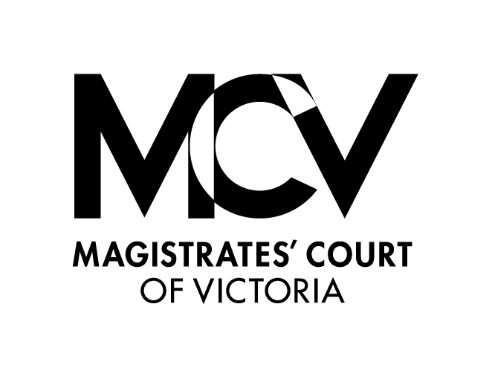 *Delete if not applicable

Case No:In the:   Magistrates’ Court Children’s Court at: [specify venue]Authorised police officer’s name:
Authorised police officer’s agency and address:Respondent:[full name of respondent to this application]Respondent’s date of birth: [application cannot be made if proposed respondent is under 14 years of age]Respondent’s address:DETAILS OF THE APPLICATIONThis application must be accompanied by an affidavit sworn or affirmed by the applicant which sets out the grounds on which the applicant considers that the support and engagement order should be made. Proposed length of order sought:Has the respondent had any voluntary countering violent extremism engagement with Victoria Police? Yes NoIf so, to what extent did this voluntary engagement mitigate the extent to which, or risk that, the respondent is radicalising towards violent extremism?If so, to what extent did this voluntary engagement mitigate the extent to which, or risk that, the respondent is radicalising towards violent extremism?If so, to what extent did this voluntary engagement mitigate the extent to which, or risk that, the respondent is radicalising towards violent extremism?Has the respondent previously been a participant in voluntary case management? Yes NoPlease summarise what actions have been taken to obtain the respondent’s informed consent in respect of voluntary case management that has previously failed?Has an application been previously made for a support and engagement order with respect to the respondent? Yes NoIf so, please summarise the grounds on which the past application was made and the outcome of that applicationIf so, please summarise the grounds on which the past application was made and the outcome of that applicationIf so, please summarise the grounds on which the past application was made and the outcome of that applicationHas a support and engagement order been previously made against the respondent? Yes No
If so, please describe when the order was made and how long the respondent was subject to the support and engagement order/s
If so, please describe when the order was made and how long the respondent was subject to the support and engagement order/s
If so, please describe when the order was made and how long the respondent was subject to the support and engagement order/sDoes Victoria Police intend to make a counter-terrorism intelligence protection application in relation to this application?  Yes NoApplicant’s name:Date:

Signature:DETAILS OF THE HEARINGA hearing of this application will be held at:A hearing of this application will be held at:A hearing of this application will be held at:[specify time and date][specify time and date][specify time and date]At the  Magistrates CourtAt the  Magistrates Court Children’s Court at: Children’s Court at:[specify venue][specify venue][specify venue]Issued at:Date:[signature]Registrar of Magistrates’/ Children’s’ CourtNOTICE TO VICTORIA POLICEAny counter-terrorism intelligence protection application made in relation to this application for a support and engagement order must be made within 3 days after this application is made. Once the counter-terrorism intelligence protection application has been determined, Victoria Police should advise the Court of the outcome of that application and provide a copy of any order made. NOTICE TO THE RESPONDENTIf you are a child - Children must be legally represented during these proceedings. You should immediately seek advice from your lawyer. If you do not have a lawyer, you can call Victoria Legal Aid’s Youth service on (03) 9269 0108 for free legal advice and representation. If you are an adult - Adults can be legally represented during these proceedings. You should immediately seek advice from your lawyer. If you would like legal information, please contact Victoria Legal Aid’s Legal Help using the webchat link on https://www.legalaid.vic.gov.au/. If you do not have internet access, please call 1300 792 387 for free legal information. You should come to the hearing of this application. If you do not attend, the Court may proceed to hear and determine the application in your absence. 